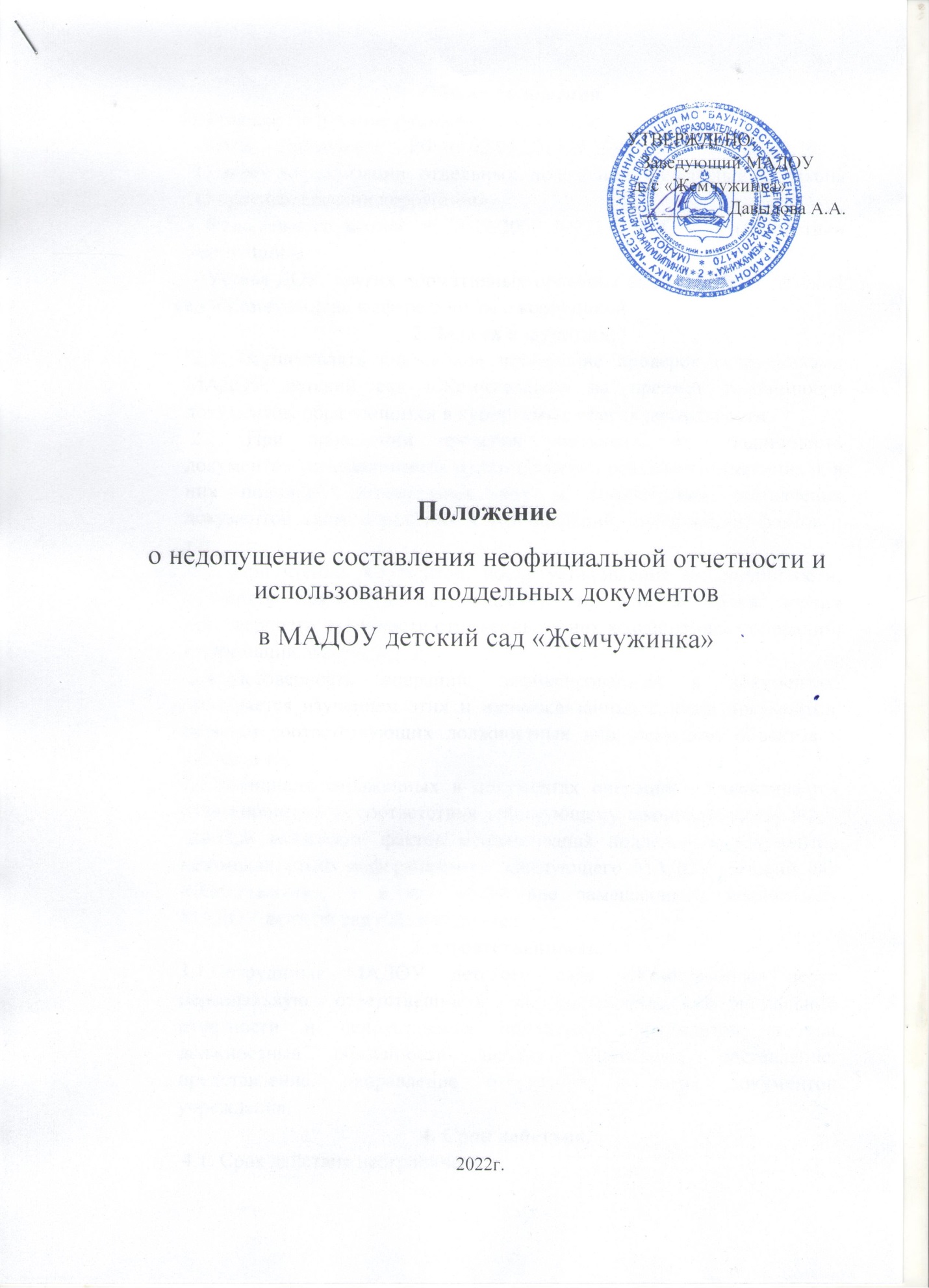 Общие положения.Настоящее Положение разработано на основе: -Указа Президента РФ от 02.04.2013 N 309 (ред. от 25.08.2022) "О мерах по реализации отдельных положений Федерального закона "О противодействии коррупции»- Федерального закона от 25.12.2008 №273-ФЗ «О противодействии коррупции»; - Устава ДОУ, других нормативных правовых актов МАДОУ детский сад «Жемчужинка» в сфере борьбы с коррупцией.2. Задачи и функции. 2.1. Осуществлять постоянное проведение проверок сотрудниками МАДОУ детский сад «Жемчужинка» на предмет подлинности документов, образующихся в курируемых сферах деятельности. 2.2. При проведении проверок учитывать, что подлинность документов устанавливается путем проверки реальности имеющихся в них подписей должностных лиц и соответствия составления документов датам отражения в них операций, информации, фактов и т.д 2.3. При чтении документов, после установления их подлинности, проверять документы по существу, то есть с точки зрения достоверности, законности отраженных в них хозяйственных операций, информации, фактах и т. д. 2.4.Достоверность операций, зафиксированных в документах, проверяется изучением этих и взаимосвязанных с ними документов, опросом соответствующих должностных лиц, осмотром объектов в натуре и т.д. 2.5.Законность отраженных в документах операций устанавливается путем проверки их соответствия действующему законодательству РФ. 2.6.При выявлении фактов использования поддельных документов незамедлительно информировать заведующего МАДОУ детский сад «Жемчужинка», а в его отсутствие замещающего воспитателя    МАДОУ детский сад «Жемчужинка».3. Ответственность.3.1.Сотрудники МАДОУ детского сада «Жемчужинка» несут персональную ответственность за составление неофициальной отчетности и использования поддельных документов, в чьи должностные обязанности входит подготовка, составление, представление, направление отчетности и иных документов учреждения.4. Срок действия. 4.1. Срок действия неограничен